Социальный паспорт Сегежского муниципального района Республики Карелия2023 годЧисленность населения Сегежского муниципального района по состоянию на 01.01.2023  года составляет 31 609 человек, в т.ч.:городское население – 28 985 человек, сельское население – 2 624 человека.численность трудоспособного населения* – 17 745 человек; моложе трудоспособного возраста – 4 648 человек;старше трудоспособного возраста** – 9 216 человек.По состоянию на 01.04.2023 года:численность получателей страховой пенсии по старости – 11 597 человек,численность граждан, имеющих инвалидность – 2 792 человека, в т.ч.:инвалидов I группы – 335 человек,инвалидов II группы – 1 130 человек,инвалидов III группы – 1138 человек,детей-инвалидов – 189 человек.Сегежский муниципальный район состоит из 6 поселений: 2-х городских поселений и 4-х сельских поселений, насчитывающих 36 населённых пунктов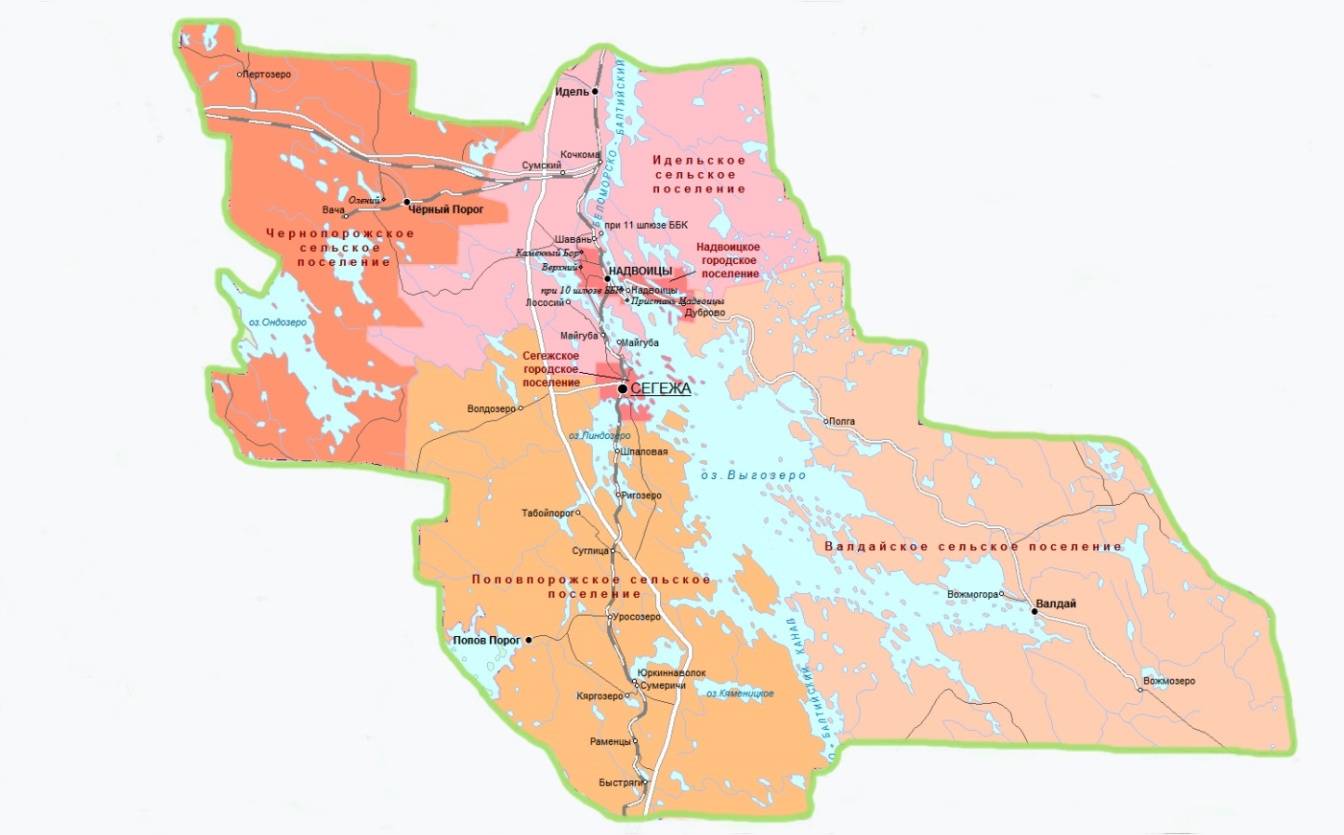 * Мужчины в возрасте 16-60 лет включительно, женщины – 16-55 лет** Мужчины в возрасте 61 год и более, женщины в возрасте 56 лет и болееМуниципальные районы, городские и сельские поселенияСоциальные учрежденияГосударственное бюджетное учреждение социального обслуживания Республики Карелия «Комплексный центр социального обслуживания населения Республики Карелия» - Подразделение по Сегежскому районуАдрес: 186420, Республика Карелия, г. Сегежа, ул. Лесная, д. 3аАдрес сайта: http://segezha.social-karelia.ruТелефон: 	8(814-31) 4-29-51 – руководитель подразделения8(814-31) 4-35-71 – специалисты по социальной работе8(814-31) 4-37-34 – бухгалтерияМоб. телефон: 	8 921 0179670 - руководитель подразделения8 900 4595670 – специалисты по социальной работе8 900 4591227 – специалист по кадрамфакс: 8(814-31) 4-29-51e-mail: segezha@social-karelia.ruОтделение социальной реабилитацииАдрес:186420, Республика Карелия, г. Сегежа, ул. Гагарина, д.14Телефон:	 	8(814-31) 4-21-51Моб. телефон: 	8 900 4596623e-mail: segezha.osr@social-karelia.ruОтделение социального обслуживания на дому г. СегежаАдрес: 186420, Республика Карелия, г. Сегежа, ул. Лесная, д.3аТелефон: 	8 (814-31) 4-35-71Моб. телефон: 8 981 4011757e-mail: segezha.osod@social-karelia.ruОтделение социального обслуживания на дому пгт. НадвоицыАдрес:186430, Республика Карелия, Сегежский район, пгт. Надвоицы, ул. Ленина, д.5, офис 69Моб. телефон: 8 921 0179717e-mail: segezha.osod2@social-karelia.ruОтделение временного проживания граждан пожилого возраста и инвалидовАдрес:186430, Республика Карелия, Сегежский район, пгт. Надвоицы, ул. Ленина, д.12Телефон:		8(814-31) 5-90-31Моб. телефон: 	8 921 0179728e-mail: segezha.ovp@social-karelia.ruГосударственное бюджетное учреждение социального обслуживания «Центр помощи детям, оставшимся без попечения родителей, №5»Адрес:186420, Республика Карелия, г. Сегежа, ул. Гагарина, д.15аТелефон:	 	8(814-31) 4-25-31e-mail: gbucodeti5@mail.ruОтделение по работе с гражданами в Сегежском районе Государственного казенного учреждения социальной защиты Республики Карелия «Центр социальной работы Республики Карелия»Адрес: 186420, Республика Карелия, г. Сегежа, ул. Гагарина, д. 7Телефон: 	8(814-31) 4-20-06e-mail: csrsegezha@yandex.ruКлиентская служба Отделения Социального Фонда Российской Федерации по Республике Карелия Адрес: 186420, г. Сегежа, ул. Карельская, д. 14а,Телефон: 8 (800) 200-07-57	Агентство занятости населения Сегежского районаАдрес: 186420, Республика Карелия, г. Сегежа, ул. Лесная, д. 2а Телефон: 	8 (814-31) 4-03-78е-mail: zanseg@mail.ruМедицинские учрежденияГосударственное бюджетное учреждение здравоохранения Республики Карелия "Сегежская центральная районная больница"Адрес: 186420, Республика Карелия, г. Сегежа, ул. Мира, д. 38Телефон: 	8(8142) 76-52-11е-mail: segezha@zdrav10.ruОбразовательные учрежденияИнформация о деятельности    подразделения ГБУ СО «КЦСОН РК» по Сегежскому районупо состоянию на 01.10.2023 По состоянию на 01.10.2023 года на надомном социальном обслуживании 233 (в т.ч. 1 н/с) ПСУ, проживающих в 8 населенных пунктах (из 36), в т.ч.:Сегежское городское поселение — 70 ПСУ:г. Сегежа — 70;Надвоицкое городское поселение- 62 ПСУ:д. Каменный Бор – 14;п. Надвоицы  – 48;Валдайское сельское поселение — 79 ПСУ:п. Валдай — 71;д. Вожмогора – 8;Идельское сельское поселение — 6 ПСУ:п. Идель – 6;Поповпорожское сельское поселение - 8 ПСУ:п. Попов Порог – 8;Чернопорожское сельское поселение — 8 ПСУ:п. Пертозеро – 8.Количество получателей социальных услугпо состоянию на 01.10.2023 года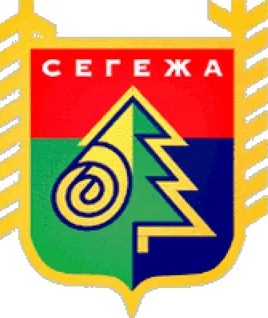 Сегежский муниципальный район№ПоселениеПочтовый адресЧисленность населения на 01.01.2023Сегежский муниципальный район186420, Республика Карелия, г. Сегежа, ул. Ленина, д. 9аТелефон: 8 (814-31) 4-24-21                 8 (814-31) 4-24-24 (факс)316091Сегежское городское поселение	г. Сегежа	186420, Республика Карелия, г. Сегежа, ул. Ленина, д. 9аТелефон: 8(814-31) 4-32-25230742Надвоицкое городское поселениепгт. Надвоицып. Верхнийд. Дубровод. Каменный Борп. Надвоицы д. Надвоицы п. при 10 шлюзе ББКп. Пристань Надвоицы186430, Республика Карелия, Сегежский район, пгт. Надвоицы, ул. Ленина, д. 1/4Телефон: 8(814-31) 6-19-4267853Валдайское сельское поселениеп. Валдайд. Вожмогорад. Вожмозерод. Полга186434, Республика Карелия, Сегежский район, п. Валдай, ул. Школьная, д. 7Телефон: 8(814-31) 3-25-727584Идельское сельское поселениеп. Идельп. Кочкомап. Лососий Порогп. Майгуба д. Майгуба п. При 11 шлюзе ББКп. Сумскийст. Шавань186460, Республика Карелия, Сегежский район, п. Идель, ул. Центральная, д. 29Телефон: 8(814-31) 3-36-413675Поповпорожское сельское поселениеп. Попов Порогп. Табой Порогп. Волдозероп. Кяргозерод. Юркиннаволокст. Быстрягист. Раменцыст. Сумеричист. Уросозерост. Суглицаст. Ригозерост.Шпаловая186410, Республика Карелия, Сегежский район, п. Попов Порог, ул. Кирова, д. 3Телефон: 8(814-31) 3-33-212906Чернопорожское сельское поселениеп. Чёрный Порогп. Вачап. Оленийп. Пертозеро186443, Республика Карелия, Сегежский район, п. Черный Порог, ул. Болотная, д. 9Телефон: 8(814-31) 3-11-43335№Полное наименование организации Контактная информация1Муниципальное казенное общеобразовательное учреждение Средняя общеобразовательная школа № 4 г. Сегежи186420, Республика Карелия, г. Сегежа, ул. Советская, д.2аТелефон: 8(814-31) 4-37-65е-mail: smousosh4@yandex.ruСайт: https://smousosh4.ru/2Муниципальное казенное общеобразовательное учреждение Средняя общеобразовательная школа № 5 г. Сегежи186420,  Республика Карелия, г. Сегежа, проезд Бумажников, д. 7Телефон: 8(814-31) 7-07-32е-mail: sk5ahr@yandex.ruСайт: http://school5-segezha.narod.ru3Муниципальное бюджетное общеобразовательное учреждение Средняя общеобразовательная школа № 6 г. Сегежи186420, Республика Карелия, г. Сегежа, пр. Монтажников, д. 4Телефон: 8(814-31) 7-31-22е-mail: school6.segezha@yandex.ruСайт: http://www.seg-sh6.ru4Муниципальное казенное общеобразовательное учреждение Средняя общеобразовательная школа № 7 г. Сегежи186422, Республика Карелия, г. Сегежа, ул. Строителей, д. 27Телефон: 8(814-31) 7-34-51е-mail: segezha7@yandex.ruСайт: https://segezha7.nubex.ru/5Муниципальное бюджетное общеобразовательное учреждение Средняя общеобразовательная школа п. Надвоицы186430, Республика Карелия, Сегежский район, п. Надвоицы, ул. Строителей, д. 11Телефон: 8(81431) 5-92-70е-mail: nadvschool@narod.ruСайт: https://nadvoitsy.edusite.ru/6Муниципальное казенное общеобразовательное учреждение Средняя общеобразовательная школа п. Черный Порог186443, Республика Карелия, Сегежский район,  п. Черный Порог, ул. Болотная, д.1Телефон: 8(814-31) 3-11-54е-mail: cherny-school@mail.ru7Муниципальное казенное общеобразовательное учреждение Средняя общеобразовательная школа п. Идель186460, Республика Карелия, Сегежский район, п. Идель, ул. Школьная, д.1Телефон: 8(814-31) 3-36-31е-mail: idelschool@mail.ruСайт: http://idelschool.ru/8Муниципальное казенное общеобразовательное учреждение Средняя общеобразовательная школа п. Валдай186434, Республика Карелия, Сегежский район, п. Валдай, ул. Строительная, д.1Телефон: 8(814-31) 3-26-76е-mail: valday-school@mail.ruСайт: http://valday-shkola.iso.karelia.ru9Муниципальное казенное общеобразовательное учреждение Основная общеобразовательная школа п. Попов Порог186410, Республика Карелия, Сегежский район, п. Попов Порог, ул. Школьная, д.13аТелефон: 8(814-31) 3-33-46е-mail: popovporog@yandex.ru10	Муниципальное бюджетные образовательное учреждение дополнительного образования «Детско-юношеская спортивная школа № 1 г. Сегежи»186420, Республика Карелия, г. Сегежа, ул. Мира, д.18Телефон: 8(814-31) 4-24-01е-mail: com-nastart@yandex.ru11Муниципальное бюджетное образовательное учреждение дополнительного образования «Центр творчества детей и юношества» 186420, Республика Карелия, г. Сегежа, ул. Советская, д.20Телефон: 8(81431) 4-34-98е-mail: rcdodseg@mail.ruСайт: https://ctdiuseg.ru/12Муниципальное казенное дошкольное образовательное учреждение - детский сад № 4 г. Сегежи186420, Республика Карелия, г. Сегежа, ул. Лесная, д.3Телефон: 8(814-31) 4-25-04е-mail: seg-mdou4@ mail.ruСайт: https://seg-mdou4.ru/13Муниципальное казенное дошкольное образовательное учреждение  –детский сад № 6 г. Сегежи186420, Республика Карелия, г. Сегежа, пр. Бумажников, д.3Телефон: 8(814-31) 7-45-83е-mail: seg-mdou6@yandex.ruСайт: https://segmdou6.ru/14Муниципальное казенное дошкольное образовательное учреждение –детский сад № 10 г. Сегежи186420, Республика Карелия, г. Сегежа, ул. Ленина, д.10аТелефон: 8(814-31) 4-36-02е-mail: seg-mdou10@mail.ruСайт: https://segmdou10.ru/15Муниципальное казенное дошкольное образовательное учреждение - детский сад № 12 г. Сегежи186420, Республика Карелия, г. Сегежа, ул. Ленина, д.16аТелефон: 8(814-31) 4-21-81е-mail: mdoy12@yandex.ruСайт: https://segmdou12.ru/16Муниципальное казенное дошкольное образовательное учреждение – детский сад № 14 г. Сегежи186420, Республика Карелия, г. Сегежа, ул. Владимирская, д.12аТелефон: 8(814-31) 4-27-05е-mail: seg-dou14@yandex.ruСайт: https://segmdou14.ru/17Муниципальное казенное дошкольное образовательное учреждение – детский сад № 17 г. Сегежи186424, Республика Карелия, г. Сегежа,пр-д Бумажников, д.12Телефон: 8(814-31) 7-36-42е-mail: dou17s@yandex.ruСайт: http://segmdou17.ru/18Муниципальное казенное дошкольное образовательное учреждение –детский сад № 18 г. Сегежи186420, Республика Карелия, г. Сегежа,ул. Антикайнена, д.14аТелефон: 8(814-31) 7-09-01е-mail: segdetsad18@gmail.comСайт: https://segmdou18.ru/19Муниципальное казенное дошкольное образовательное учреждение –детский сад № 20 г. Сегежи186420, Республика Карелия, г. Сегежа,ул. Антикайнена, д.16аТелефон: 8(814-31) 7-00-61е-mail: seg-mdou20@yandex.ruСайт: https://segmdou20.ru/20Муниципальное казенное дошкольное образовательное учреждение – детский сад № 22 г. Сегежи186420, Республика Карелия, г. Сегежа, пр. Бумажников, д.6Телефон: 8(814-31) 7-30-92е-mail: segezha-mdou22@mail.ruСайт: https://segmdou22.ru/21Муниципальное казенное дошкольное образовательное учреждение –детский сад № 23 г. Сегежи186420, Республика Карелия, г. Сегежа, ул. Строителей, д.21Телефон: 8(814-31)7-30-82е-mail: mdou232011@mail.ruСайт: https://segmdou23.ru/22Муниципальное казенное дошкольное образовательное учреждение –детский сад № 3 пгт. Надвоицы186430, Республика Карелия, Сегежский район, пгт. Надвоицы, ул. Мира, д.1аТелефон: 8(814-31) 5-85-42е-mail: mdoy3nalv.nazarova@ yandex.ruСайт: https://nadvcad3.ru/23Муниципальное бюджетное образовательное учреждение дополнительного образования «Детская школа искусств г. Сегежи»186420, Республика Карелия, г. Сегежа,  ул. Советская, д. 20Телефон: 8(814-31) 4-28-83е-mail: seg_lira@onego.ru24Муниципальное казенное общеобразовательное учреждение «Специальная (коррекционная) общеобразовательная школа-интернат №14 пгт. Надвоицы»186430, Республика Карелия, Сегежский район, п. Надвоицы, ул. Ленина, д.9аТелефон: 8(814-31) 5-82-46е-mail: internat_14@mail.ruСайт: http://sh14.nadvoitsy.ru/Наименование отделенияПлановые показатели по выполнению государственного заданияКоличество договоров о предоставлении социальных услугИз них количество приостановленныхКоличество социальных работников(сиделок)Форма социального обслуживания на домуФорма социального обслуживания на домуФорма социального обслуживания на домуФорма социального обслуживания на домуФорма социального обслуживания на домуОтделения социального обслуживания на дому - 2,н/с ОСР226 / 3 н/с233 / 1 н/с25Социальных работников – 27Полустационарная форма социального обслуживанияПолустационарная форма социального обслуживанияПолустационарная форма социального обслуживанияПолустационарная форма социального обслуживанияПолустационарная форма социального обслуживанияОтделение социальной реабилитации24354Сиделки (помощник по уходу) - 1Стационарная форма социального обслуживанияСтационарная форма социального обслуживанияСтационарная форма социального обслуживанияСтационарная форма социального обслуживанияСтационарная форма социального обслуживанияОтделение временного проживания граждан пожилого возраста и инвалидов26270Сиделки (помощник по уходу) - 9Наименование отделенияКоличество договоров о предоставлении социальных услугОтделения социального обслуживания на дому 233 сов. / 1 н/cОтделение социальной реабилитации19 сов. / 16 н/сОтделение временного проживания граждан пожилого возраста и инвалидов27